от 17.12.2015 г.									  № 1373Об утверждении Порядка предоставления субсидий некоммерческим организациям из бюджета МО «Город Мирный» в новой редакцииВ целях приведения муниципального правового акта в соответствие с федеральным законодательством, во исполнение рекомендаций по итогам проверки соблюдения целей и условий предоставления субсидий социально ориентированным некоммерческим организациям в соответствии с планом мероприятий по внутреннему муниципальному финансовому контролю, городская Администрация постановляет:Утвердить Порядок предоставления субсидий некоммерческим организациям из бюджета МО «Город Мирный» в новой редакции согласно приложению.Опубликовать настоящее Постановление в порядке, установленном Уставом муниципального образования «Город Мирный» Мирнинского района Республики Саха (Якутия).Порядок предоставления субсидий некоммерческим организациям из бюджета МО «Город Мирный», утвержденный Постановлением городской Администрации от 23.03.2012 № 100, признать утратившим силу. Контроль исполнения настоящего Постановления возложить на Заместителя Главы Администрации по социальным вопросам А.Н. Кузниченко.И.о. Главы города 								           С.В. КорниловПриложение к Постановлению  городской Администрации от 17.12.2015 г. № 1373ПОРЯДОК ПРЕДОСТАВЛЕНИЯ СУБСИДИЙ НЕКОММЕРЧЕСКИМ ОРГАНИЗАЦИЯМ ИЗ БЮДЖЕТА МО «ГОРОД МИРНЫЙ»1. Общие положения Настоящий Порядок определяет правила предоставления субсидий из бюджета МО «Город Мирный» на оказание финансовой поддержки отдельным социально ориентированным некоммерческим организациям на конкурсной основе (в дальнейшем - субсидий).Право на получение субсидий имеют социально ориентированные некоммерческие организации, зарегистрированные и осуществляющие свою деятельность на территории МО «Город Мирный».Не могут быть претендентами на получение субсидии:политические партии и движения; религиозные организации; профсоюзные организации, профессиональные союзы; общественные объединения, нарушившие условия предоставления отчетности по субсидиям, ранее предоставленным из бюджета МО «Город Мирный»;государственные корпорации и  компании;государственные и муниципальные учрежденияСубсидии предоставляются на проведение мероприятий в рамках реализации социальных проектов, представляемых некоммерческими организациями.1.5. Социально ориентированная некоммерческая организация имеет право претендовать на получение финансовой поддержки в виде субсидий из бюджета МО «Город Мирный» не более чем 1 раз в календарный год.1.6. Ведение реестров социально ориентированных некоммерческих организаций - получателей поддержки осуществляется в соответствии с Приказом Минэкономразвития РФ от 17.05.2011 N 223 «О ведении реестров социально ориентированных некоммерческих организаций - получателей поддержки, хранении представленных ими документов и о требованиях к технологическим, программным, лингвистическим, правовым и организационным средствам обеспечения пользования указанными реестрами».2. Организация проведения конкурса 2.1 Информация о начале проведения конкурсного отбора публикуется в средствах массовой информации, размещается на официальном сайте городской Администрации не позднее, чем за 30 дней до окончания приема заявок на участие в конкурсном отборе на предоставление субсидии. 2.2. В течение периода приема заявок городская Администрация организует консультирование по вопросам подготовки заявок на участие в конкурсном отборе.2.3. Субсидии предоставляются на основании конкурсного отбора, проводимого городской Администрацией при условии соответствия следующим критериям:- наличие статуса некоммерческой организации;- осуществления ими в соответствии с учредительными документами следующих видов деятельности:1) социальная поддержка и защита граждан;2) подготовка населения к преодолению последствий стихийных бедствий, экологических, техногенных или иных катастроф, к предотвращению несчастных случаев;3) оказание помощи пострадавшим в результате стихийных бедствий, экологических, техногенных или иных катастроф, социальных, национальных, религиозных конфликтов, беженцам и вынужденным переселенцам;4) охрана окружающей среды и защита животных;5) охрана и в соответствии с установленными требованиями содержание объектов (в том числе зданий, сооружений) и территорий, имеющих историческое, культовое, культурное или природоохранное значение, и мест захоронений;6) оказание юридической помощи на безвозмездной или на льготной основе гражданам и некоммерческим организациям и правовое просвещение населения, деятельность по защите прав и свобод человека и гражданина;7) профилактика социально опасных форм поведения граждан;8) благотворительная деятельность, а также деятельность в области содействия благотворительности и добровольчества;9) деятельность в области культуры, искусства, здравоохранения, профилактики и охраны здоровья граждан, пропаганды здорового образа жизни, улучшения морально-психологического состояния граждан, физической культуры и спорта и содействие указанной деятельности, а также содействие духовному развитию личности;10) формирование в обществе нетерпимости к коррупционному поведению;11) развитие межнационального сотрудничества, сохранение и защита самобытности, культуры, языков и традиций народов Российской Федерации;12) деятельность в сфере патриотического, в том числе военно-патриотического, воспитания граждан Российской Федерации;14) участие в профилактике и (или) тушении пожаров и проведении аварийно-спасательных работ;15) социальная и культурная адаптация и интеграция мигрантов;16) мероприятия по социальной реабилитации, социальной и трудовой реинтеграции лиц, осуществляющих незаконное потребление наркотических средств или психотропных веществ;17) содействие повышению мобильности трудовых ресурсов;- наличие социального проекта.2.4. Для рассмотрения заявок организуется комиссия в следующем составе:- Заместитель Главы Администрации по социальным вопросам, председатель;- Начальник управления экономики и финансов городской Администрации или лицо его замещающее, заместитель председателя;- Начальник отдела социальной политики городской Администрации или лицо его замещающее;- Директор МКУ «Управление спорта, культуры и молодежной политики» или лицо его замещающее;- Начальник отдела культуры и молодежной политики МКУ «Управление спорта, культуры и молодежной политики» или лицо его замещающее.2.5. Для рассмотрения вопроса о предоставлении субсидий социально ориентированная некоммерческая организация представляет  на имя Главы города заявку (приложение 1 к настоящему Порядку) с приложением следующих документов:- документ, подтверждающий полномочия лица, подписавшего заявку;- копия устава организации;- копия свидетельства о государственной регистрации социально ориентированной некоммерческой организации;- выписка из Единого государственного реестра юридических лиц, выданная не ранее чем за шесть месяцев до дня подачи заявки;- документы, подтверждающие отсутствие просроченной задолженности по налогам и иным обязательным платежам в бюджеты всех уровней и внебюджетные фонды;- проект, на реализацию которого запрашиваются финансовые средства, с кратким его описанием (приложение 2 к настоящему Порядку);- смета предполагаемых расходов на реализацию мероприятий проекта. Копии представленных документов (кроме заверенных нотариально) должны быть заверены подписью руководителя и печатью социально ориентированной некоммерческой организации.2.6. Заявки, полученные по факсу или по электронной почте, на рассмотрение не принимаются. Поданные на конкурс документы не возвращаются.2.7. Не подлежат рассмотрению документы, поданные после истечения установленного конкурсной комиссией срока, а также документы социально ориентированных некоммерческих организаций, не отвечающие требованиям, установленным пунктами 1.2 и 2.3 настоящего Порядка.2.8. Все заявки рассматриваются комиссией в течение 15 рабочих дней после установленного дня окончания приема документов.3. Критерии оценки заявок и определениеобъема предоставляемых субсидий3.1. Общий объем субсидий определяется Решением городского Совета о бюджете МО «Город Мирный» на финансирование муниципальной целевой программы «Социальная среда» на 2013-2017 годы г Мирного.3.2. Объем предоставляемой субсидии определятся исходя из полученных баллов в соответствии с критериями оценки деятельности социально ориентированной некоммерческой организации и представленного проекта.3.3. Критериями оценки, учитываемыми при определении размера субсидии из бюджета МО «Город Мирный», являются:3.3.1. Качественные критерии:- актуальность решаемой проектом проблемы для города Мирного;- значимость проекта для определенной социальной группы;- полнота анализа и понимания заявителями сути социальной проблемы, использование разных источников информации при постановке проблемы;- наличие квалифицированного персонала, реализующего проект.Заявка оценивается членами комиссии по каждому критерию отдельно по шкале от 0 до 2 баллов.3.3.2. Количественные критерии:- количество материалов о деятельности социально ориентированной некоммерческой организации в средствах массовой информации (пресса, телевидение, радио, сеть Интернет) за истекший год:от 1 до 3 публикаций – 1 балл;от 4 до 7 публикаций – 2 балла;от 8 до 10 публикаций – 3 балла;свыше 11 публикаций – 4 балла.- планирование вложения привлеченных из иных источников либо собственных средств в реализацию проекта от суммы запрашиваемой субсидии:от 20% до 50% - 1 балл;от 51% до 75% - 2 балла;свыше 75% - 3 балла.- количество граждан, которые будут принимать активное участие в реализации проекта: от 5 до 20 человек – 1 балл; от 21 до 50 человек – 2 балла; свыше 50 человек – 3 балла;- количество партнерских организаций, которые примут участие в реализации проекта (организации, которые вкладывают материальные, организационные и финансовые ресурсы): от 1 до 2 партнеров – 1 балл; свыше 3 партнеров – 2 балла;- предполагаемый охват целевой аудитории: от 20 до 50 человек – 1 балл; от 50 до 100 человек – 2 балла; свыше 100 человек – 3 балла.3.4. Организация, набравшая менее 8 баллов, не может претендовать на получение субсидии из бюджета МО «Город Мирный». Сумма предоставляемой субсидии для организации, набравшей от 19 до 23 баллов, может составлять 100% запрашиваемой суммы, но не более 200 000 рублей. Сумма предоставляемой субсидии для организации, набравшей от 8 до 18 баллов, определяется членами комиссии.3.5. За счет предоставленных субсидий социально ориентированным некоммерческим организациям запрещается осуществлять следующие расходы: - расходы, связанные с осуществлением предпринимательской деятельности и оказанием помощи коммерческим организациям; - расходы, связанные с осуществлением деятельности, напрямую не связанной с ведением уставной деятельности некоммерческой организации; - расходы на поддержку политических партий и кампаний; - расходы на проведение митингов, демонстраций, пикетирований; - расходы на фундаментальные научные исследования; - расходы на приобретение алкогольных напитков и табачной продукции; - уплата штрафов.4. Порядок перечисления и контроль за целевым использованием субсидий4.1. Основанием для предоставления субсидий является соглашение, заключаемое между городской Администрацией и получателем субсидии (приложение 3 к настоящему Порядку).4.2. Перечисление субсидий осуществляется главным распорядителем бюджета МО «Город Мирный» на расчетный счет получателя субсидии, открытый в кредитной организации в течение 10 рабочих дней с момента подписания Соглашения обеими сторонами.4.3. Получатели субсидий представляют главному распорядителю бюджета МО «Город Мирный» отчет о целевом использовании субсидий (приложение 4 к настоящему Порядку).4.4. Главный распорядитель бюджета МО «Город Мирный» обеспечивает контроль за целевым использованием предоставленных  субсидий.4.5. При нарушении получателем субсидий целей, условий и порядка, установленных при их предоставлении, возврат субсидий осуществляется в порядке, установленном соглашением, указанным в пункте 4.1 настоящего Порядка.____________________________________________________________________________Приложение 1 к Порядку предоставления субсидий социально ориентированным некоммерческим организациям из бюджета МО «Город Мирный», утверждённому Постановлением городской Администрации от 17.12.2015 г. № 1373Главе города___________________________ЗАЯВКАПросим вас рассмотреть заявку ____________________________________________ (наименование СО НКО)На получение субсидии из бюджета МО «Город Мирный» на реализацию проекта в 20__ году. Настоящим подтверждаем факт отсутствия процедуры ликвидации и принятии арбитражным судом решения о признании банкротом и об открытии конкурсного производства в отношении ______________________________________________________ (наименование СО НКО)Руководитель организации _________________ Ф.И.О.(подпись)М.П.Приложение 2  к Порядку предоставления субсидий социально ориентированным некоммерческим организациям из бюджета МО «Город Мирный», утверждённому Постановлением городской Администрации  от 17.12.2015 г. № 1373Краткое описание проектаРуководитель организации _________________ Ф.И.О.(подпись)М.П.Приложение 3 к Порядку предоставления субсидий социально ориентированным некоммерческим организациям из бюджета МО «Город Мирный», утверждённому Постановлением городской Администрации от 17.12.2015 г. № 1373СОГЛАШЕНИЕО ПРЕДОСТАВЛЕНИИ СУБСИДИИг. Мирный								«____» __________20___годГородская Администрация от имени муниципального образования «Город Мирный» Мирнинского района Республики Саха (Якутия), в дальнейшем именуемая «Городская Администрация» в лице ___________________, действующего на основании ________________, с одной стороны,  и __________________, именуемая в дальнейшем «Организация», в лице _________________, действующего на основании ______________, с другой стороны, в соответствии с _______________________________________________ (наименование муниципального правового акта)(далее по тексту - Стороны), заключили настоящее соглашение о нижеследующем:ПРЕДМЕТ СОГЛАШЕНИЯНастоящее соглашение регламентирует отношения по предоставлению Городской Администрацией Организации бюджетных средств (далее – «Субсидий») на безвозмездной, безвозвратной основе.Целью предоставления субсидии является финансирование расходов на организацию и проведение мероприятий в соответствии с перечнем мероприятий по использованию субсидий (приложение 1 к настоящему Соглашению). Субсидия предоставляется в пределах выделенных бюджетных ассигнований в порядке, установленном настоящим СоглашениемПредоставляемая  субсидия носит целевой характер и не может быть использована на другие цели.РАЗМЕР, СРОК И УСЛОВИЯ ПРЕДОСТАВЛЕНИЯ СУБСИДИИСумма расходов на ___________________  определяется на основании финансово-экономического обоснования и составляет ___________________ рублей.Перечисление денежных средств производится в срок не позднее 10 рабочих дней после подписания настоящего Соглашения обеими Сторонами.Субсидия предоставляется на срок одного финансового года.Субсидия перечисляется на расчётный счёт Организации, открытый в кредитной организации. 	   Условия предоставления субсидии:- отсутствие процедуры ликвидации и принятии арбитражным судом решения о признании банкротом и об открытии конкурсного производства в отношении Организации;- согласие Организации на осуществление городской Администрацией и органами муниципального финансового контроля  обязательной проверки соблюдения условий, целей и порядка предоставления субсидии.ПРАВА И ОБЯЗАННОСТИ ОРГАНИЗАЦИИ3.1. Организация обязуется:денежные средства, полученные в соответствии с условиями настоящего Соглашения, направлять на цели, предусмотренные разделом 1 настоящего Соглашения.3.1.2. предоставлять Городской Администрации: - отчетность об использовании субсидии не позднее 15 декабря года, в котором предоставлена субсидия (приложение 2  к настоящему Соглашению);- иные документы и информацию, которую Городская Администрация сочтет необходимыми для проверки  использования Организацией  денежных средств на цели, определенные настоящим Соглашением.при осуществлении Городской Администрацией проверки выполнения  Организацией своих обязательств по Соглашению:- обеспечить работу своего представителя во время проверки;- предоставлять запрашиваемые Городской Администрацией в ходе проверки документы и необходимую информацию. в сроки, установленные Городской Администрацией, устранять нарушения, выявленные в ходе проверок. возвратить денежные средства при невыполнении мероприятий в соответствии с настоящим Соглашением.обеспечить сохранность документов, касающихся исполнения настоящего Соглашения, в течение трёх лет после его исполнения.ПРАВА И ОБЯЗАННОСТИ ГОРОДСКОЙ АДМИНИСТРАЦИИГородская Администрация обязуется перечислить денежные средства, предусмотренные настоящим Соглашением;4.2. Городская Администрация имеет право приостановить предоставление субсидии в случаях:- реорганизации Организации;- иных случаях, предусмотренных действующим законодательством.ОТВЕТСТВЕННОСТЬ СТОРОНОрганизация несет ответственность:- за целевое использование предоставляемой субсидии;- за достоверность отчетности, документов, информации,  предоставляемой в соответствии с условиями Соглашения в части бюджетных средств.Субсидия подлежит возврату в бюджет в случаях:нецелевого использования Организацией субсидии. Факт нецелевого  использования  субсидий  устанавливается  актом  проверки. Возврат денежных средств  осуществляется Организацией  в течение  5  (пяти) календарных дней с момента доведения до сведения Организации акта проверки, фиксирующего нецелевое использование денежных средств.неиспользования Организацией  субсидии в  установленные сроки. Нецелевое использование бюджетных средств влечёт ответственность в соответствии с действующим законодательством.СРОК ДЕЙСТВИЯ И ИНЫЕ УСЛОВИЯ СОГЛАШЕНИЯНастоящее Соглашение вступает в действие с момента подписания его сторонами и действует до __________________________.Изменения и дополнения к настоящему Соглашению являются действительными, если они оформлены в письменном виде и подписаны сторонами.Во всем ином, не оговоренном в настоящем Соглашении стороны руководствуются действующим законодательством.К Соглашению прилагаются и являются его неотъемлемой частью:- перечень мероприятий по использованию субсидии (приложение 1 к настоящему Соглашению);-  отчет об использовании субсидии (приложение 2 к настоящему Соглашению)ПОДПИСИ И РЕКВИЗИТЫ СТОРОНГородская Администрация				Организация_____________					___________ «____» __________ 20__ г. 				«____» __________ 20__ г.МП	МППриложение 1к СоглашениюУТВЕРЖДАЮГлава города________________________«____» ____________ 20__ г.М.П.Переченьмероприятий по использованию субсидии Руководитель организации _________________ Ф.И.О.(подпись)М.П.Приложение 2  к СоглашениюОтчетоб использовании субсидии за 20___г. Организация___________________________________________________________Реквизиты соглашения____________________________________________________________Руководитель организации _________________ Ф.И.О.(подпись)М.П.Приложение 4 к Порядку предоставления субсидий социально ориентированным некоммерческим организациям из бюджета МО «Город Мирный», утверждённому Постановлением городской Администрации от 17.12.2015 г. № 1373Отчетоб использовании субсидии за 20___г. Организация___________________________________________________________Реквизиты соглашения____________________________________________________________Руководитель организации _________________ Ф.И.О.(подпись)М.П.АДМИНИСТРАЦИЯМУНИЦИПАЛЬНОГО ОБРАЗОВАНИЯ«Город Мирный»МИРНИНСКОГО РАЙОНАПОСТАНОВЛЕНИЕ 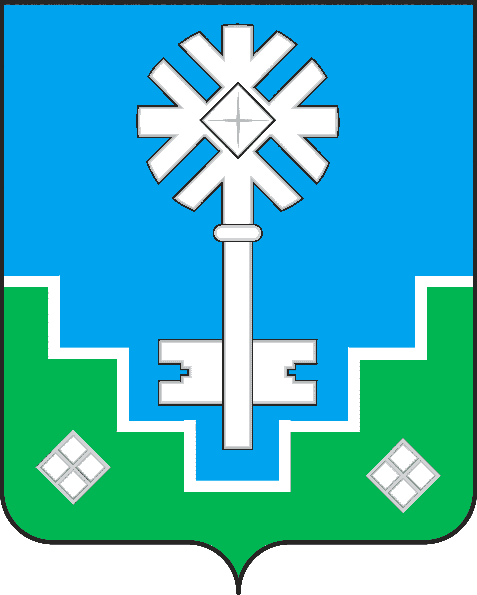 МИИРИНЭЙ ОРОЙУОНУН«Мииринэй куорат»МУНИЦИПАЛЬНАЙ ТЭРИЛЛИИ ДЬАhАЛТАТАУУРААХПолное наименование организации (в соответствии со свидетельством о внесении записи в ЕГРЮЛ)Дата регистрации организацииОрганизационно-правовая форма (согласно свидетельству о регистрации)Вышестоящая организация (если имеется)Юридический адресФактический адресТелефонФаксE-mailАдрес интернет-сайта организацииФ.И.О. руководителя организацииФ.И.О. главного бухгалтера организацииРеквизиты организации:ИНН/КППОГРНрасчетный счетнаименование банкакорреспондентский счетБИКИНН/КППЮридический адрес банка География деятельности организации (перечислить все территории, на которых осуществляется регулярная деятельность)Основные направления деятельности (не более 3)Количество членов организации:физических лицюридических лицКоличество сотрудников Количество добровольцев Имеющиеся материально-технические и информационные ресурсы (краткое описание с количественными показателями: помещение, оборудование, периодические издания и т.д.)Основные реализованные программы/проекты за последние 2 года с указанием наименования, сроков реализации,  суммы бюджета, источника финансирования, достигнутых результатовСумма запрашиваемой субсидии№п/п  Наименование пункта  Описание  1.Название проекта, на реализацию которого запрашивается субсидия2.Руководитель проекта: ФИО, контактный телефон3.Описание целевой аудитории. Предполагаемый охват целевой аудитории 4.Решению каких проблем, связанных с целевой аудиторией, будет способствовать реализация проекта. Обоснование социальной значимости проекта5.Цель и задачи проекта6.Подробный план реализации проекта7.Ожидаемые результаты8.Финансирование проекта (предполагаемые  источники, сумма)9.Сроки реализации проектаГОРОДСКАЯ АДМИНИСТРАЦИЯОРГАНИЗАЦИЯ №п/п  Наименование мероприятияСуммаСроки проведениямероприятия  1.№ п/п Содержание мероприятия Объем финансирования по календарному плану (сумма)Бюджетные ассигнования Бюджетные ассигнования Бюджетные ассигнования № п/п Содержание мероприятия Объем финансирования по календарному плану (сумма)выделено (сумма)освоено (сумма)остаток (сумма)1.2.3.ИТОГО№ п/п Содержание мероприятия Объем финансирования по календарному плану (сумма)Бюджетные ассигнования Бюджетные ассигнования Бюджетные ассигнования № п/п Содержание мероприятия Объем финансирования по календарному плану (сумма)выделено (сумма)освоено (сумма)остаток (сумма)1.2.3.ИТОГО